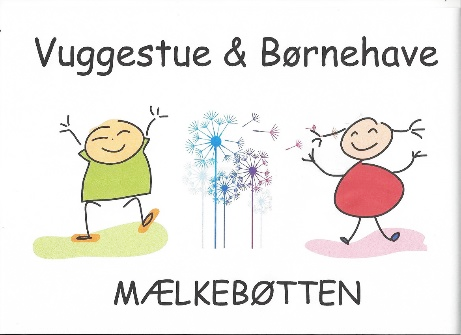 Svallerup, 30-01-2020Referat fra bestyrelsesmøde i Vuggestue og Børnehaven MælkebøttenTorsdag d. 30-01-2020 kl. 17-21.Vi siger velkommen til Ivan som er regnskabschef hos Spia. Han kommer og præsenterer vores årsregnskab 2020. Vi starter med at spise, herefter er Ivan på, hvorefter vi andre fortsætter mødet. Godkendelse af referat fra sidste bestyrelsesmøde (referater skal underskrives)Tilstede: Ingen afbudAfbud: ingenRegnskabet 2020 præsenteres af Ivan, regnskabet godkendt, underskrevet og bliver ekspederet videre. Meddelelseformand: Skrevet til Martin Dam angående ønsker om at blive her med en meget billigere etablering end kommunens løsning.leder: ny børne unge politik på trapperne, og de nye styrkede læreplaner kommer der et udkast fra kommunen. Børneantallet i de forskellige institutioner. Vi er en af de få institutioner i området der har overbelægning. Møde med Hvidebækskolen angående brobygning. Sommerferien er planlagt, vi skal kun bruge vikar en uge som det ser ud nu. Vi har skiftet forsikringer. Vi har stadig Falck Health Care.medarbejder børnehaven: Været i Gørlev på Cykel. De nye el cykler er rigtigt gode og de bliver brugt til længere tur også. De ansatte får også motion. andre:                                                Ventelisten og procap. Vi har 18 børn på venteliste, det er rigtigt flot. Vi har som udgangspunkt allerede overskud på procappen, hvilket er usædvanligt.Budgetkontrol. Kan vi ikke lave da vi ikke har fået et budget endnu. Nyt om fremtidsplanerne. Vi afsøger muligheder og har lavet en procesplan. Forældrene for besked start marts. Folkeaktier: Vi arbejder videre med planerneFotograf. Opfølgning. Vi genbooker fotografenMælkebøttens 40 års fødselsdag. Opfølgning. Vi venter med planlægning – vi laver en hoppeborgdag, så børnene hygger og så kommer forældrene om aftenen og spiser. Personalet laver en plan.Den nye styrkede læreplan. Opfølgning. Har vi hørt under meddelelser.Sponsorater. iabDato for møder i 2020.                                            EVT.Kommende bestyrelsesmedlemmer står på spring. Mange hilsnerPfv.	 Flemming